Meddygfa Canna SurgeryActivity Data – October 2023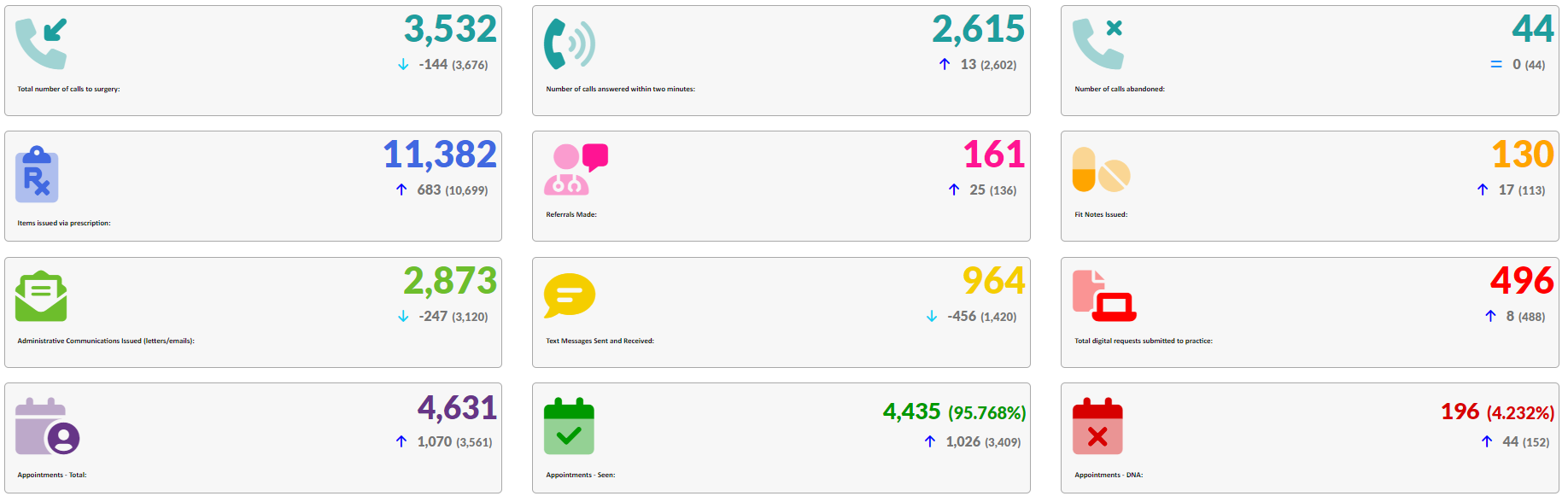 